Till ansökan om medgivande om undantag för hindermarkering ska en säkerhetsbevisning bifogas. Säkerhetsbevisningen ska minst innehålla de delar som återfinns i Transportstyrelsen föreskrifter och allmänna råd, serie AGA.Mallen ”MALL – Säkerhetsbevisning” uppfyller kravet på innehåll som återfinns i Transportstyrelsen föreskrifter och allmänna råd, serie AGA.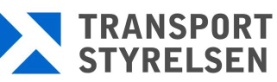 Sjö- och luftSjö- och luftANSÖKAN OM UNDANTAG FÖR HINDERMARKERINGANSÖKAN OM UNDANTAG FÖR HINDERMARKERINGANSÖKAN OM UNDANTAG FÖR HINDERMARKERINGANSÖKAN OM UNDANTAG FÖR HINDERMARKERINGANSÖKAN OM UNDANTAG FÖR HINDERMARKERINGFyll i alla fält och skicka in blanketten till Transportstyrelsen. Fyll i alla fält och skicka in blanketten till Transportstyrelsen. Fyll i alla fält och skicka in blanketten till Transportstyrelsen. Fyll i alla fält och skicka in blanketten till Transportstyrelsen. Fyll i alla fält och skicka in blanketten till Transportstyrelsen. TransportstyrelsenSektionen för luftrum och flygplatser601 73  Norrköpingluftfart@transportstyrelsen.seTransportstyrelsenSektionen för luftrum och flygplatser601 73  Norrköpingluftfart@transportstyrelsen.se Typ av ansökan                Typ av ansökan                Typ av ansökan                Typ av ansökan                 Ny                Ändring                       Ny                Ändring                       Ny                Ändring                       Ny                Ändring                     1.  Företag1.  Företag1.  Företag1.  Företag1.  Företag1.  Företag1.  Företag1.  Företag1.  Företag1.  Företag2.  Organisationsnummer2.  Organisationsnummer2.  Organisationsnummer2.  Organisationsnummer3.  Postnummer3.  Postnummer3.  Postnummer4.  Postort4.  Postort4.  Postort4.  Postort5.  Postnummer5.  Postnummer5.  Postnummer6.  Postort6.  Postort6.  Postort6.  Postort2.  Hinder2.  Hinder2.  Hinder2.  Hinder2.  Hinder2.  Hinder2.  Hinder1.  Hindrets namn
     1.  Hindrets namn
     1.  Hindrets namn
     2.  typ av hinder2.  typ av hinder2.  typ av hinder2.  typ av hinder3.  Fastighetsbeteckning
     3.  Fastighetsbeteckning
     3.  Fastighetsbeteckning
     4.  Geografiskt läge4.  Geografiskt läge4.  Geografiskt läge4.  Geografiskt läge5.  Hindrets totala höjd över mark eller vattenyta      meter5.  Hindrets totala höjd över mark eller vattenyta      meter5.  Hindrets totala höjd över mark eller vattenyta      meter6. Staglinor
  Ja       Nej                   6. Staglinor
  Ja       Nej                   6. Staglinor
  Ja       Nej                   6. Staglinor
  Ja       Nej                   7. Höjdsystem
  Rh70       Rh2000                   7. Höjdsystem
  Rh70       Rh2000                   7. Höjdsystem
  Rh70       Rh2000                   8.  Koordinater (WGS84)N       E      8.  Koordinater (WGS84)N       E      8.  Koordinater (WGS84)N       E      8.  Koordinater (WGS84)N       E      3.  Medgivande om undantag3.  Medgivande om undantag3.  Medgivande om undantag3.  Medgivande om undantag3.  Medgivande om undantag3.  Medgivande om undantag3.  Medgivande om undantag1.  Författning 
TSFS      :     2.  Kapitel 
Kapitel      2.  Kapitel 
Kapitel      2.  Kapitel 
Kapitel      3.  Paragraf 
§      3.  Paragraf 
§      4.  Punkt 
Pkt.      5.  Kortfattad beskrivning av undantaget5.  Kortfattad beskrivning av undantaget5.  Kortfattad beskrivning av undantaget5.  Kortfattad beskrivning av undantaget5.  Kortfattad beskrivning av undantaget5.  Kortfattad beskrivning av undantaget5.  Kortfattad beskrivning av undantaget6.  Datum när undantaget önskas träda i kraft6.  Datum när undantaget önskas träda i kraft6.  Datum när undantaget önskas träda i kraft6.  Datum när undantaget önskas träda i kraft6.  Datum när undantaget önskas träda i kraft6.  Datum när undantaget önskas träda i kraft6.  Datum när undantaget önskas träda i kraft4.  Övrigt4.  Övrigt4.  Övrigt4.  Övrigt4.  Övrigt4.  Övrigt4.  ÖvrigtYtterligare upplysningar som kan vara nödvändiga för prövning av tillståndsfråganYtterligare upplysningar som kan vara nödvändiga för prövning av tillståndsfråganYtterligare upplysningar som kan vara nödvändiga för prövning av tillståndsfråganYtterligare upplysningar som kan vara nödvändiga för prövning av tillståndsfråganYtterligare upplysningar som kan vara nödvändiga för prövning av tillståndsfråganYtterligare upplysningar som kan vara nödvändiga för prövning av tillståndsfråganYtterligare upplysningar som kan vara nödvändiga för prövning av tillståndsfrågan5.  Sökande5.  Sökande5.  Sökande5.  Sökande5.  Sökande5.  Sökande5.  SökandeHärmed intygas att de säkerhetskrav som anges av Transportstyrelsens föreskrifter och allmänna råd är uppfyllda under förändringen och efter att förändringen är genomförd.Härmed intygas att de säkerhetskrav som anges av Transportstyrelsens föreskrifter och allmänna råd är uppfyllda under förändringen och efter att förändringen är genomförd.Härmed intygas att de säkerhetskrav som anges av Transportstyrelsens föreskrifter och allmänna råd är uppfyllda under förändringen och efter att förändringen är genomförd.Härmed intygas att de säkerhetskrav som anges av Transportstyrelsens föreskrifter och allmänna råd är uppfyllda under förändringen och efter att förändringen är genomförd.Härmed intygas att de säkerhetskrav som anges av Transportstyrelsens föreskrifter och allmänna råd är uppfyllda under förändringen och efter att förändringen är genomförd.Härmed intygas att de säkerhetskrav som anges av Transportstyrelsens föreskrifter och allmänna råd är uppfyllda under förändringen och efter att förändringen är genomförd.Härmed intygas att de säkerhetskrav som anges av Transportstyrelsens föreskrifter och allmänna råd är uppfyllda under förändringen och efter att förändringen är genomförd.Sökandes namnSökandes namnSökandes namnSökandes underskrift Sökandes underskrift Sökandes underskrift Sökandes underskrift Titel
     Titel
     Titel
     Datum 
     Datum 
     Datum 
     Datum 
     Telefon (dagtid)
     Telefon (dagtid)
     Telefon (dagtid)
     e-post 
     e-post 
     e-post 
     e-post 
     